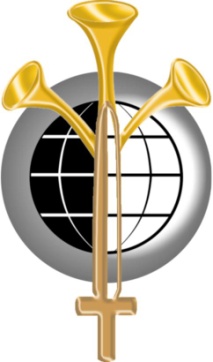                 CREATION CALLS CHRIST                                (Association incorporated under section 21)                                                         Reg. No. 97-07460-08                           CREATION CALLS CHRIST CLUB INTERNATIONALNAME:_________________________________________________________________SURNAME:_____________________________________________________________ADDRESS:_______________________________________________________________
                 _______________________________________________________________                 _______________________________________________________________                 _______________________________________________________________TELEPHONE NUMBER (H):______________________________________________                                             (W):_____________________________________________                                          (FAX):____________________________________________ CELLPHONE:__________________________________________________________E-MAIL:_______________________________________________________________IDENTITY NUMBER:___________________________________________________PASSPORT NUMBER:___________________________________________________VISION:________________________________________________________________________________________________________________________________________________________________________________________________________________________________________________________________________________________________________________________________________________________________________________________________________________________________________________________________________________________________________________CALLING:_____________________________________________________________________________________________________________________________________________________________________________________________________________________________________________________________________________________________________________________________________________________________________________________________________________________________________MISSION / MINISTRY:_____________________________________________________________________________________________________________________________________________________________________________________________________________________________________________________________________________________________________________________________________________________________APPLICATION FEE:___________________________MONTHLY CONTRIBUTION:___________________ABSA: BROOKLYN, PRETORIA:   01044830651 (South Africa) (CHEQUE ACCOUNT : CREATION CALLS CHRIST) Branch code 632005(Minimum membership is one year)(E-mail this information and proof of R300 (60 Dollars), as well as proof of debit order for the following monthly contributions of R100 (20 Dollars) to ccchrist@lantic.net or amaliagoosen@yahoo.com  or fax to 011-7443721 or +27 866472155). Donations can be paid into the same account.Defined Goal of Club( Romans 8):“To support and help each other by working and serving together in agreement and unity and love, to fulfill our callings and the prophetic declaration that Creation Calls Christ, in preaching Jesus Christ and worshipping His Father God, led by the Holy Spirit alone and based on the Word of God with Christ as the only foundation.” Signed at __________________ on this___________ day of ________________________________________SignatureI hereby agree to live out in holiness and obedience to God alone the goal and constitution and acknowledge the right of the Club Committee and Directors to cancel my membership if I neglect or refuse to do so.